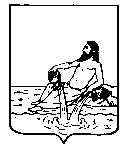 ВЕЛИКОУСТЮГСКАЯ ДУМАВЕЛИКОУСТЮГСКОГО МУНИЦИПАЛЬНОГО ОКРУГАР Е Ш Е Н И Е  от                                   №                     _____________________________________________________                   _________________________г. Великий Устюг	На основании пункта 6.4. статьи 217 Налогового кодекса Российской Федерации, руководствуясь статьями 25 и 28 Устава Великоустюгского муниципального округа Вологодской области,	Великоустюгская Дума РЕШИЛА:	1. Утвердить следующий перечень соревнований, конкурсов и иных мероприятий по результатам участия в которых, получаемые налогоплательщиками за счет средств бюджета округа гранты, премии, призы и (или) подарки в денежной и (или) натуральной формах, не подлежат налогообложению налогом на доходы физических лиц:	1.1. Конкурс проектов по направлениям государственной молодёжной политики на территории  Великоустюгского округа в соответствии с муниципальной программой «Создание условий для развития потенциала великоустюгской молодёжи» на 2023-2027 годы».	1.2. Мероприятия и конференции в рамках повышения мастерства педагогических и руководящих работников образования в соответствии с муниципальной программой «Развитие системы образования Великоустюгского муниципального округа на 2023-2027 годы».	1.3. Конкурс «Лучший староста» в соответствии с муниципальной программой «Совершенствование муниципального управления и основные направления кадровой политики в Великоустюгском муниципальном округе в 2023-2027 годах».	1.4. Конкурс на звание «Лучший работник органов местного самоуправления Великоустюгского муниципального округа» в соответствии с муниципальной программой «Совершенствование муниципального управления и основные направления кадровой политики в Великоустюгском муниципальном округе в 2023-2027 годах».1.5. Конкурс «Великоустюгское подворье» в соответствии с  муниципальной программой «Комплексное развитие сельских территорий Великоустюгского муниципального округа на 2023-2027 годы».1.6. Конкурс пахарей в соответствии с  муниципальной программой «Комплексное развитие сельских территорий Великоустюгского муниципального округа на 2023-2027 годы».1.7. Смотр-конкурс на лучшее хранение сельскохозяйственной техники в организациях АПК округа в соответствии с  муниципальной программой «Комплексное развитие сельских территорий Великоустюгского муниципального округа на 2023-2027 годы».1.8. Конкурсы в рамках мероприятий «Прокопиевкая ярмарка» и «Никольская ярмарка» в соответствии с муниципальной программой «Экономическое развитие Великоустюгского муниципального округа Вологодской области на 2023-2027 годы».1.9. Конкурс профессионального мастерства работников торговли и общественного питания в соответствии с муниципальной программой «Экономическое развитие Великоустюгского муниципального округа Вологодской области на 2023-2027 годы».1.10. Конкурсы, направленные на популяризацию предпринимательской  деятельности, в соответствии с муниципальной программой «Экономическое развитие Великоустюгского муниципального округа Вологодской области на 2023-2027 годы».	2. Настоящее решение вступает в силу после официального опубликования. Председатель                                              Глава ВеликоустюгскогоВеликоустюгской Думы                            муниципального округа                          _________________ С.А. Капустин        __________________ И.А. Абрамов ПОЯСНИТЕЛЬНАЯ ЗАПИСКАк проекту решения Великоустюгской Думы Великоустюгского муниципального округа«О перечне соревнований, конкурсов и иных мероприятий по результатам участия в которых, получаемые налогоплательщиками за счет средств бюджета округа гранты, премии, призы и (или) подарки в денежной и (или) натуральной формах, не подлежат налогообложению налогом на доходы физических лиц»	Федеральным законом от 14.11.2023 № 533-ФЗ внесены изменения в статью 217 части второй Налогового кодекса Российской Федерации. 	В перечень доходов, не облагаемых НДФЛ включены, в том числе, доходы физических лиц в виде грантов, премий, призов и (или) подарков в денежной и (или) натуральной формах по результатам участия в соревнованиях, конкурсах, иных мероприятиях, перечень которых утвержден решением представительного органа муниципального образования, а также доходы в виде оплаты стоимости проезда к месту проведения таких соревнований, конкурсов, иных мероприятий и обратно, питания и предоставления помещения во временное пользование.	Проектом утверждается перечень соревнований, конкурсов и иных мероприятий по результатам участия в которых, получаемые налогоплательщиками за счет средств бюджета округа гранты, премии, призы и (или) подарки в денежной и (или) натуральной формах, не подлежат налогообложению налогом на доходы физических лиц.О перечне соревнований, конкурсов и иных мероприятий по результатам участия в которых, получаемые налогоплательщиками за счет средств бюджета округа гранты, премии, призы и (или) подарки в денежной и (или) натуральной формах, не подлежат налогообложению налогом на доходы физических лиц